The Family Court of the State of Delaware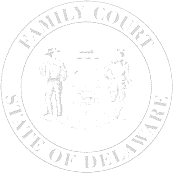 In and For  New Castle County   Kent County   Sussex CountyORDER OF DISMISSALPETITION FOR PROTECTION FROM ABUSEThe ex parte order is vacated if applicable.),)Petitioner)     File No.:       v.))     Petition No.:,)Respondent))BeforeBefore,  Judge/Commissioner of the Family Court of the State of Delaware:,  Judge/Commissioner of the Family Court of the State of Delaware:,  Judge/Commissioner of the Family Court of the State of Delaware:,  Judge/Commissioner of the Family Court of the State of Delaware:,  Judge/Commissioner of the Family Court of the State of Delaware:Petition is HEREBY DISMISSED without prejudice for the following reason:Petition is HEREBY DISMISSED without prejudice for the following reason:Petition is HEREBY DISMISSED without prejudice for the following reason:Petition is HEREBY DISMISSED without prejudice for the following reason:Petition is HEREBY DISMISSED without prejudice for the following reason:Petition is HEREBY DISMISSED without prejudice for the following reason:Petition is HEREBY DISMISSED without prejudice for the following reason:Petition is HEREBY DISMISSED without prejudice for the following reason:Petition is HEREBY DISMISSED without prejudice for the following reason:Petitioner failed to appear byPetitioner failed to appear byPetitioner failed to appear byPetitioner failed to appear byfor ahearing.Petitioner appeared; Respondent failed to appear.  Petitioner requests dismissal of the petition.Petitioner appeared; Respondent failed to appear.  Petitioner requests dismissal of the petition.Petitioner appeared; Respondent failed to appear.  Petitioner requests dismissal of the petition.Petitioner appeared; Respondent failed to appear.  Petitioner requests dismissal of the petition.Petitioner appeared; Respondent failed to appear.  Petitioner requests dismissal of the petition.Petitioner appeared; Respondent failed to appear.  Petitioner requests dismissal of the petition.Petitioner appeared; Respondent failed to appear.  Petitioner requests dismissal of the petition.Petitioner appeared; Respondent failed to appear.  Petitioner requests dismissal of the petition.The Court finds the request is being made knowingly and voluntarily.The Court finds the request is being made knowingly and voluntarily.The Court finds the request is being made knowingly and voluntarily.The Court finds the request is being made knowingly and voluntarily.The Court finds the request is being made knowingly and voluntarily.The Court finds the request is being made knowingly and voluntarily.The Court finds the request is being made knowingly and voluntarily.The Court finds the request is being made knowingly and voluntarily.Other:Other:IT IS SO ORDERED, this date:Judge/CommissionerCC:PetitionerPetitionerPetitioner AttorneyRespondentRespondent AttorneyFileOther: